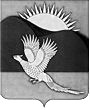 АДМИНИСТРАЦИЯПАРТИЗАНСКОГО МУНИЦИПАЛЬНОГО РАЙОНАПРИМОРСКОГО КРАЯПОСТАНОВЛЕНИЕГлава Партизанскогомуниципального района						       К.К.Щербаков18.06.2015         село Владимиро-Александровское                                № 441Об утверждении условий приватизации объекта недвижимого имущества, находящегося в муниципальной собственности Партизанского муниципального района В соответствии с федеральными законами от 06 октября 2003 года        № 131-ФЗ «Об общих принципах организации местного самоуправления              в Российской Федерации», от 21 декабря 2001 года № 178-ФЗ                             «О приватизации государственного и муниципального имущества», Положением о приватизации муниципального имущества Партизанского муниципального района, утвержденным решением Думы Партизанского муниципального района Приморского края от 20 декабря 2013 года              № 28-МПА, на основании Прогнозного плана (программы) приватизации муниципального имущества Партизанского муниципального района                       на 2015 год, утвержденного решением Думы Партизанского муниципального района Приморского края от 26 декабря 2014 года                        № 135-МПА, руководствуясь статьями 28, 31 Устава Партизанского муниципального района, администрация Партизанского муниципального района  ПОСТАНОВЛЯЕТ:1. Утвердить условия приватизации объекта недвижимого имущества, находящегося в муниципальной собственности Партизанского муниципального района - здание-магазин № 12, назначение: нежилое, общая площадь 108,2 кв. метра, этаж 1, с земельным участком (кадастровый номер 25:13:030209:894), общая площадь 530 кв. метров, категория земель: земли населенных пунктов, разрешенное использование: под зданием - магазин,  адрес объекта: Приморский край, Партизанский район, пос.Боец Кузнецов, ул.Первомайская, д.12а.      2Способ приватизации - продажа муниципального имущества                       на аукционе с открытой формой подачи предложений по цене.Начальная цена - 300 000,00 (триста тысяч) рублей 00 копеек, без учета НДС.Оплата по договору купли-продажи - единовременно. 2. Управлению по распоряжению муниципальной собственностью администрации Партизанского муниципального района (Зайцева) организовать и провести 11 августа 2015 года аукцион по приватизации объекта недвижимого имущества, указанного в пункте 1 настоящего постановления.3. Общему отделу администрации Партизанского муниципального района (Кожухарова) направить настоящее постановление для опубликования в газете «Золотая Долина» и размещения на официальном сайте администрации Партизанского муниципального района в информационно-телекоммуникационной сети «Интернет» в тематических рубриках «Муниципальные правовые акты» и «Муниципальное имущество» (подрубрика «Продажа муниципального имущества»).4. Контроль за исполнением настоящего постановления оставляю               за собой.   